DEKLARACJA O KONTYNUOWANIU WYCHOWANIA PRZEDSZKOLNEGO                                           W SAMORZĄDOWYM PUBLICZNYM PRZEDSZKOLU W WOLANOWIEW ROKU SZKOLNYM 2021/2022…………………………………………………………………..Imię i nazwisko rodzica (opiekuna prawnego)………………………………………………………………….…………………………………………………………………Adres do korespondencji PaniAldona TrzeciakDyrektor Samorządowego Publicznego Przedszkola w WolanowieNiniejszym deklaruję, że ……………………………………………………..……………………………………………………………….                                                                                                                                                                                          (imię i nazwisko dziecka) ………………………………………………………………………………………………………. …………………………………………….       w roku szkolnym 2021/2022 :/podkreśl właściwe/             (grupa przedszkolna) - będzie kontynuował(a)  - nie będzie kontynuował(a)wychowanie przedszkolne w Samorządowym Publicznym  Przedszkolu w Wolanowie. /W przypadku kontynuacji wypełniamy dalej/ .Ponadto przekazuję aktualne informacje dotyczące kandydata i rodziców (opiekunów prawnych)I. Dane osobowe kandydata i rodziców (opiekunów prawnych)(Tabelę należy wypełnić komputerowo lub czytelnie literami drukowanymi)II. Dodatkowe informacjeGodziny pobytu dziecka w przedszkolu (od – do)…………………………………. Potwierdzenie korzystania z posiłków  (ile?)…………………………………………………………………………………………                                                                                                                                                                                                                                                          Podpis rodzica (opiekuna), dataPodstawa prawna: art. 153 ustawy z 14 grudnia 2016 r. – Prawo oświatowe (Dz. U. z 2018 r. poz. 996)UWAGIZgodnie z art. 153 ust. 2 ustawy z 14 grudnia 2016 r. – Prawo oświatowe rodzice (opiekunowie) dzieci przyjętych do publicznego przedszkola, danego oddziału przedszkolnego w publicznej szkole podstawowej lub danej publicznej innej formy wychowania przedszkolnego corocznie składają na kolejny rok szkolny deklarację o kontynuowaniu wychowania przedszkolnego w tym przedszkolu, tym oddziale przedszkolnym w publicznej szkole podstawowej lub tej innej formie wychowania przedszkolnego, w terminie 7 dni poprzedzających termin rozpoczęcia postępowania rekrutacyjnego.Pouczenie:Oświadczenia wnioskodawcy:Oświadczam, że podane we wniosku  dane są zgodne z aktualnym stanem faktycznym. Informacja o przetwarzaniu danych osobowych na podstawie rozporządzenia ParlamentuEuropejskiego i Rady (UE) 2016/679 z dnia 27 kwietnia 2016 r. w sprawie ochrony osób fizycznych w związku z przetwarzaniem danych osobowych i w sprawie swobodnego przepływu takich danych oraz uchylenia dyrektywy 95/46/WE (ogólnego rozporządzenia o ochronie danych), Dz.U.UE.L.2016.119.1 - dalej: RODO)INFORMUJEMY, ŻE:Administratorami danych osobowych przetwarzanych w ramach procesu rekrutacji są przedszkola/inne formy wychowania przedszkolnego wybrane przez rodziców/opiekunów prawnych kandydata, wskazane w Il części wniosku. Kontakt z inspektorem ochrony danych u każdego Administratora (w każdej placówce) jest możliwy przy użyciu danych kontaktowych placówki.Dane osobowe kandydatów oraz rodziców lub opiekunów prawnych kandydatów będą przetwarzane w celu przeprowadzenia postępowania rekrutacyjnego, o którym mowa w art. art. 130 ust 1 ustawy Prawo oświatowe (Dz. U. z 2018 r. poz. 996 ze zm.) na podstawie art. 6 ust. 1 lit. c oraz art. 9 ust. 2 lit. g RODO, w związku z art. 149 i 150 ustawy z dnia                    14 grudnia 2016 r. Prawo oświatowe, określającego zawartość wniosku o przyjęcie do przedszkola oraz wykaz załączanych dokumentów potwierdzających spełnianie kryteriów rekrutacyjnych, art. 127 ust. 1, ust. 4 i ust. 14, określającego sposób organizowania                          i kształcenia dzieci niepełnosprawnych, a także art. 160, który określa zasady przechowywania danych osobowych kandydatów i dokumentacji postępowania rekrutacyjnego.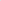 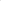 Odbiorcą danych osobowych zawartych we wniosku może być: uprawniony podmiot obsługi informatycznej dostarczający i obsługujący system rekrutacyjny na podstawie umowy powierzenia przetwarzania danych, organ prowadzący w zakresie zapewnienia miejsca realizacji wychowania przedszkolnego, organy administracji publicznej uprawnione do uzyskania takich informacji na podstawie przepisów prawa.Informacje dotyczące prowadzonego postępowania rekrutacyjnego, w tym w szczególności informacje o fakcie zakwalifikowania i przyjęcia kandydata mogą zostać wykorzystane                  (za pośrednictwem systemu informatycznego wspierającego prowadzenie rekrutacji) przez przedszkola/inne formy wychowania przedszkolnego wskazane w II części wniosku w celu usprawnienia procesu rekrutacji i wyeliminowania zjawiska blokowania miejsc.Dane osobowe nie będą przekazywane do państwa trzeciego ani do organizacji międzynarodowej.Dane będą przechowywane przez okres wskazany w art. 160 ustawy Prawo oświatowe,                     z którego wynika, że dane osobowe kandydatów zgromadzone w celach postępowania rekrutacyjnego oraz dokumentacja postępowania rekrutacyjnego są przechowywane nie dłużej niż do końca okresu, w którym dziecko korzysta z wychowania przedszkolnego                    w danym publicznym przedszkolu, oddziale przedszkolnym w publicznej szkole podstawowej lub publicznej innej formie wychowania przedszkolnego, zaś dane osobowe kandydatów nieprzyjętych zgromadzone w celach postępowania rekrutacyjnego są przechowywane                   w przedszkolu lub w szkole, przez okres roku, chyba że na rozstrzygnięcie dyrektora przedszkola, lub szkoty została wniesiona skarga do sądu administracyjnego i postępowanie nie zostało zakończone prawomocnym wyrokiem.Rodzicom lub opiekunom prawnym kandydata przysługuje prawo dostępu do danych osobowych kandydata, żądania ich sprostowania lub usunięcia. Wniesienie żądania usunięcia danych jest równoznaczne z rezygnacją z udziału w procesie rekrutacji. Ponadto przysługuje im prawo do żądania ograniczenia przetwarzania w przypadkach określonych                             w art. 18 RODO.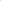 W ramach procesu rekrutacji dane nie są przetwarzane na postawie art. 6 ust. 1 lit. e) lub                  f) RODO, zatem prawo do wniesienia sprzeciwu na podstawie art. 21 RODO nie przysługuje.Jedyną podstawą prawną przetwarzania danych w procesie rekrutacji do przedszkola/innej formy wychowania przedszkolnego jest art. 6 ust. 1 lit. c) RODO, nie przysługuje prawo do przenoszenia danych na podstawie art. 20 RODO.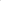 W toku przetwarzania danych na potrzeby procesu rekrutacji nie dochodzi do wyłącznie zautomatyzowanego podejmowania decyzji ani do profilowania, o których mowa                       w art. 22 ust. 1 i ust. 4 RODO — żadne decyzje dotyczące przyjęcia do placówki nie zapadają automatycznie oraz że nie buduje się jakichkolwiek profili kandydatów.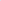 Rodzicom lub opiekunom prawnym kandydata, w przypadku podejrzenia, że przetwarzanie danych w procesie rekrutacji narusza obowiązujące przepisy prawa, przysługuje prawo wniesienia skargi do organu nadzorczego, zgodnie z art. 77 RODO, gdy uznają, że przetwarzanie ich danych osobowych narusza przepisy RODO. W Polsce organem nadzorczym jest Generalny Inspektor Ochrony Danych Osobowych (ul. Stawki 2, 00-193 Warszawa), a jeśli w przyszłości zostałby powołany inny organ nadzorczy, to ten organ będzie właściwy do rozpatrzenia skargi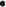 Podanie danych zawartych w niniejszym formularzu i dołączonych dokumentach nie jest obowiązkowe, stanowi jednak warunek udziału w postępowaniu rekrutacyjnym do przedszkola/innej formy wychowania przedszkolnego oraz umożliwia korzystanie                           z uprawnień wynikających z kryteriów rekrutacji i wynika to w szczególności z przepisów wskazanych w pkt 3. Podanie danych zawartych we wniosku jest konieczne dla udziału                  w procesie rekrutacji do przedszkola/innej formy wychowania przedszkolnego, natomiast podanie (w tym dołączenie stosownych dokumentów) danych potwierdzających spełnianie poszczególnych kryteriów obowiązujących w rekrutacji jest konieczne, aby zostały wzięte pod uwagę.Zapoznałam się/zapoznałem się z treścią powyższych pouczeń. Oświadczam, że podane informacje są zgodne ze stanem faktycznym.(czytelny podpis wnioskodawcy-rodzica kandydata                                                                                              /opiekuna prawnego)(data)1Imię/imiona i nazwisko dziecka2Data urodzenia dziecka3PESEL dziecka4Imię/imiona i nazwiska rodziców (opiekunów) dzieckaMatki4Imię/imiona i nazwiska rodziców (opiekunów) dzieckaOjca5Adres miejsca zamieszkania rodziców (opiekunów prawnych) i kandydataKod pocztowy5Adres miejsca zamieszkania rodziców (opiekunów prawnych) i kandydataMiejscowość5Adres miejsca zamieszkania rodziców (opiekunów prawnych) i kandydataUlica5Adres miejsca zamieszkania rodziców (opiekunów prawnych) i kandydataNumer domu / numer mieszkania6Adres poczty elektronicznej i numery telefonów rodziców kandydata – o ile je posiadająMatkiTelefon do kontaktu6Adres poczty elektronicznej i numery telefonów rodziców kandydata – o ile je posiadająMatkiAdres poczty elektronicznej6Adres poczty elektronicznej i numery telefonów rodziców kandydata – o ile je posiadająOjcaTelefon do kontaktu6Adres poczty elektronicznej i numery telefonów rodziców kandydata – o ile je posiadająOjcaAdres poczty elektronicznej